									В регистр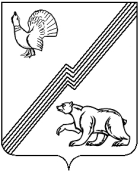 АДМИНИСТРАЦИЯ ГОРОДА ЮГОРСКАХанты-Мансийского автономного округа – Югры                    ПОСТАНОВЛЕНИЕ        (проект)от ___________________                                                                                                   № ___________О внесении изменений в постановление администрации города Югорска от 25.10.2011 № 2325В целях обеспечения оперативного взаимодействия между администрацией города Югорска, профсоюзами, работодателями города Югорска и их объединениями:1.  Внести в постановление  администрации города Югорска от 25.10.2011 № 2325 «О Межведомственной комиссии по охране труда»  следующее изменение:1.1. В приложении к постановлению в пункте  4.1  слово «Персональный» исключить.2. Опубликовать постановление в газете «Югорский вестник» и разместить        на официальном сайте администрации города Югорска.3.  Настоящее постановление вступает в силу после его официального опубликования   в газете    «Югорский вестник».4. Контроль за выполнением настоящего постановления оставляю за собой.Глава администрации города Югорска                                                                             М.И. Бодак